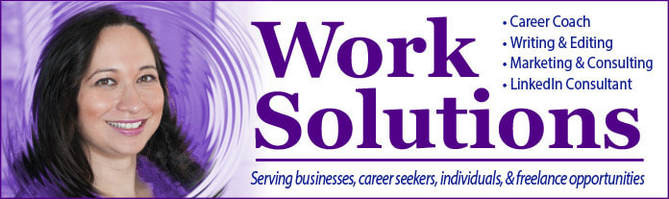 Do you currently have a LinkedIn profile?Yes                                  NoWhat do you need help with regarding your LinkedIn profile? (Please select all that apply)Set up / reviewMarketing yourselfResponding to connectionsCreating groupsAdding recommendations/endorsementsSharing updatesOtherAre you interested in:Marketing training sessions for LinkedIn so you can maintain yourselfHaving technical training sessions for LinkedIn (i.e. I don’t know how to change my photo, LinkedIn URL, and other technical questions etc.)Having Carly maintain itWhat are your goal(s) with LinkedIn/obstacle(s)? Please explain.  Name:Phone #: (Specify if it’s a cell & if you text):Email:LinkedIn website address:What is your business?Brief description of business: